SCHEDA PROGETTO ATTIVITA’HOME MADE .. FATTO IN CASA da…TEMPI  Gennaio 2024/ Dicembre 2024   Mercoledì mattina   dalle   9.45 alle 11.45LUOGHI DI SVOLGIMENTO: Centro Socio Ricreativo di BancoleREFERENTI ATTIVITA’: Verde ValentinaUTENTI DESTINATARI DELL’ATTIVITÀ Numero dei partecipanti 5 DOMINI COINVOLTI sviluppo personale: Mira al potenziamento e al consolidamento di abilità volte all’incremento di prassie e conoscenza dei diversi materiali nuovi e di riusoInclusione sociale: Contempla la possibilità di approcciare ad esperienze di vita sociale usufruendo dei servizi sul territorio e di conoscenza di nuove personeAutodeterminazione: Prevede la possibilità di esercitare abilità di confronto e scelta dell’oggetto da preparare Relazioni interpersonali: Favorisce dinamiche di collaborazione fra i partecipanti ed i volontari del centro anzianiBenessere emozionale: vengono esauditi piaceri e desideri della persona.OBIETTIVI Consolidamento dell’utilizzo di strumenti per bricolage, forbici, e mantenimento delle prassie.Orientarsi in merceria, riuscire a reperire i prodotti in base alla lista precedentemente redatta.Offrire opportunità di scelta e collaborazione.Ampliare la gamma di preferenze di realizzazione dei manufatti. Acquisizione e mantenimento di comportamenti socialmente adeguati al contesto.Realizzazione di oggetti da proporre ai mercatini/eventi organizzati dalla coopFASE DESCRITTIVA DELL’ ATTIVITÀ Il giorno prima i ragazzi con l’operatore decidono in collaborazione con l’oggetto da realizzareSi redige la lista degli elementi necessari per la realizzazione in base alle preferenze dei ragazzi e alla portata delle loro capacità. Il mercoledì mattina si raggiunge la sede (Centro socio ricreativo di Bancole di Porto Mantovanoi partecipanti incontrano i volontari e insieme all’educatore eseguono le indicazioni ed i suggerimenti del volontario per la   preparazione degli oggettiRiordino degli ambienti (divisione dei ruoli)Rientro in servizioMONITORAGGIO SUPPORTI EROGATILe performance saranno registrate volta per volta a mezzo della check list specifica dell’attività. Si valuterà il sostegno erogato per le azioni richieste con una scala numerica da zero a tre così composta:0, autonomo (compito svolto senza alcun tipo di sostegno, escluse le indicazioni generali sulla consegna)1, prompt verbale parziale (compito svolto con un sostegno verbale leggero, 2 o 3 indicazioni/ correzioni)2, prompt verbale continuato (compito svolto con sostegno verbale continuo, la persona necessita di essere promptata in maniera massiva affinché la performance venga completata)3, prompt fisico parziale (compito svolto con sostegno fisico parziale, la persona necessita di un intervento fisico diretto affinché la performance venga completata)              INDICATORI             SMA RISORSE MATERIALIForbici, biro, nastri, materiali di bricolage RISORSE ECONOMICHERISORSE UMANEVolontariPersonale educativoPorto Mantovano, 03/01/2024Il Coordinatore del servizio                                                                                                                                 Ivika Matkovic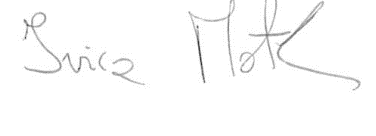 